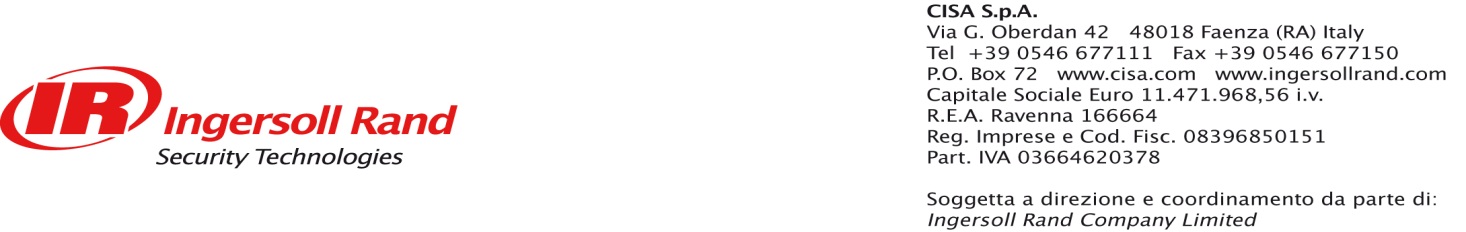 Цилиндровые механизмы CISA европейского профиля  DIN.Инструкция по применению и обслуживанию.Серии: «08», С2000, ASIX, ASIX PRO, SP, TSP, Astral, Astral-S, Astral Tekno,AP3S, RS3S.1.При покупке цилиндра следует убедиться в целостности его упаковки.Ключи для цилиндров серий ASIX PRO,  Astral, Astral-S, Astral Tekno,AP3S, RS3S должны быть упакованы в чёрные полиэтиленовые пакетики.Вместе с ключами в цилиндры серий ASIX PRO, TSP, Astral, Astral-S, Astral Tekno, AP3S и RS3S вкладываются карты копирования ключей Security Card.Без предъявления карты копирования Security Card заказы на копирование ключей  к цилиндрам TSP,  Astral Tekno, AP3S и  RS3S не принимаются.2. При покупке цилиндра следует выбрать точную длину и симметрию цилиндрового механизма секретности (далее – «ЦМС»),так,  чтобы ЦМС не выступал за пределы дверного полотна с внешней стороны более, чем на 3 мм. Выступающий из дверного полотна край ЦМС может способствовать его  взлому.3.В случае, если длина ЦМС некорректна, то есть не соответствует параметрам двери, цилиндр следует заменить, не вскрывая упаковку с ключами. Если упаковка с ключами была вскрыта покупателем, то продавец вправе отказать в замене или возврате проданного ЦМС.4.После приобретения ЦМС, ключи и  карты их копирования следует сохранять в месте, недоступном для посторонних лиц.5. В случае кражи или утери ключа, владельцу ЦМС следует оперативно заменить цилиндр, чтобы обезопасить себя от лиц, способных использовать украденный ключ или карты копирования.6. По возможности, следует устанавливать защитные накладки (броненакладки) на цилиндровые замки – это способствует существенному повышению их взломостойкости.7. Цилиндровые механизмы и замки CISA изготавливаются согласно современному европейскому стандарту DIN и совместимы с продукцией других европейских производителей. Компания CISA не гарантирует совместимость ЦМС CISA с замками, изготовленными по иным стандартам – отраслевым, ТУ, местным и т.п.8. При установке ЦМС в замок следует соблюдать аккуратность : не применять значительных усилий и давления на цилиндр.9. В случае монтажа ЦМС, имеющего вертушку, следует вставлять ЦМС с внутренней стороны двери.10. ЦМС CISA имеют выступающий кулачок, препятствующий выбиванию цилиндра внутрь и вытягивание наружу. При монтаже цилиндра следует поворачивать ключ или вертушку на 15-30 градусов, чтобы кулачок был утоплен в корпус ЦМС.11. Установив ЦМС в замок, проверьте правильность расположения цилиндра в замке вращением ключа или вертушки, после чего закрепите ЦМС винтом М5, входящим в комплект изделия.12. В версиях «ключ-ключ»  (кроме ЦМС Astral Tekno, AP3S и RS3S) при оставлении ключа внутри цилиндра, замок невозможно открыть снаружи.12. При эксплуатации ЦМС, раз в 12 месяцев следует проводить периодическую профилактическую очистку цилиндра, используя спреи WD-40, Tunpro-40, Loctite N или аэрозоли на основе силикона. Применение моторных, трансмиссионных  и пищевых масел, а также тормозной жидкости для обработки ЦМС недопустимо !14. Не следует использовать ключ вместо дверной ручки, поскольку «натяг» ключа способен повредить штифты ЦМС.15. Повреждённые и грязные ключи способны вызвать затруднение и поломку кодового механизма цилиндра.16. Фирма CISA S.p.A не несёт ответственности за возможные последствия, возникшие из-за неправильного применения ЦМС, как указано выше. Фирма CISA отклоняет любую ответственность за несчастные случаи или ущерб, причинённые людям или вещам, вызванные неправильным использованием, структурными и функциональными модификациями, неправильной установкой, использованием неоригинальных дубликатов ключей, некачественного техобслуживания или неправильно выполненного ремонта.                                                                                                            17. По вопросам копирования ключей следует обращаться в специализированные мастерские, список которых размещён на сайте www.cisa.ru. 